                                                             Plán obce                                           3.DMeno a priezvisko: .................................1. Vyznač pomocou značiek zastavané plochy na pláne:a) na severozápad od základnej školy kostolb) na juh od kostola poštuc) na východ od knižnice čerpaciu stanicud) na sever od lekárne zdravotné strediskoe) na západ od knižnice reštauráciu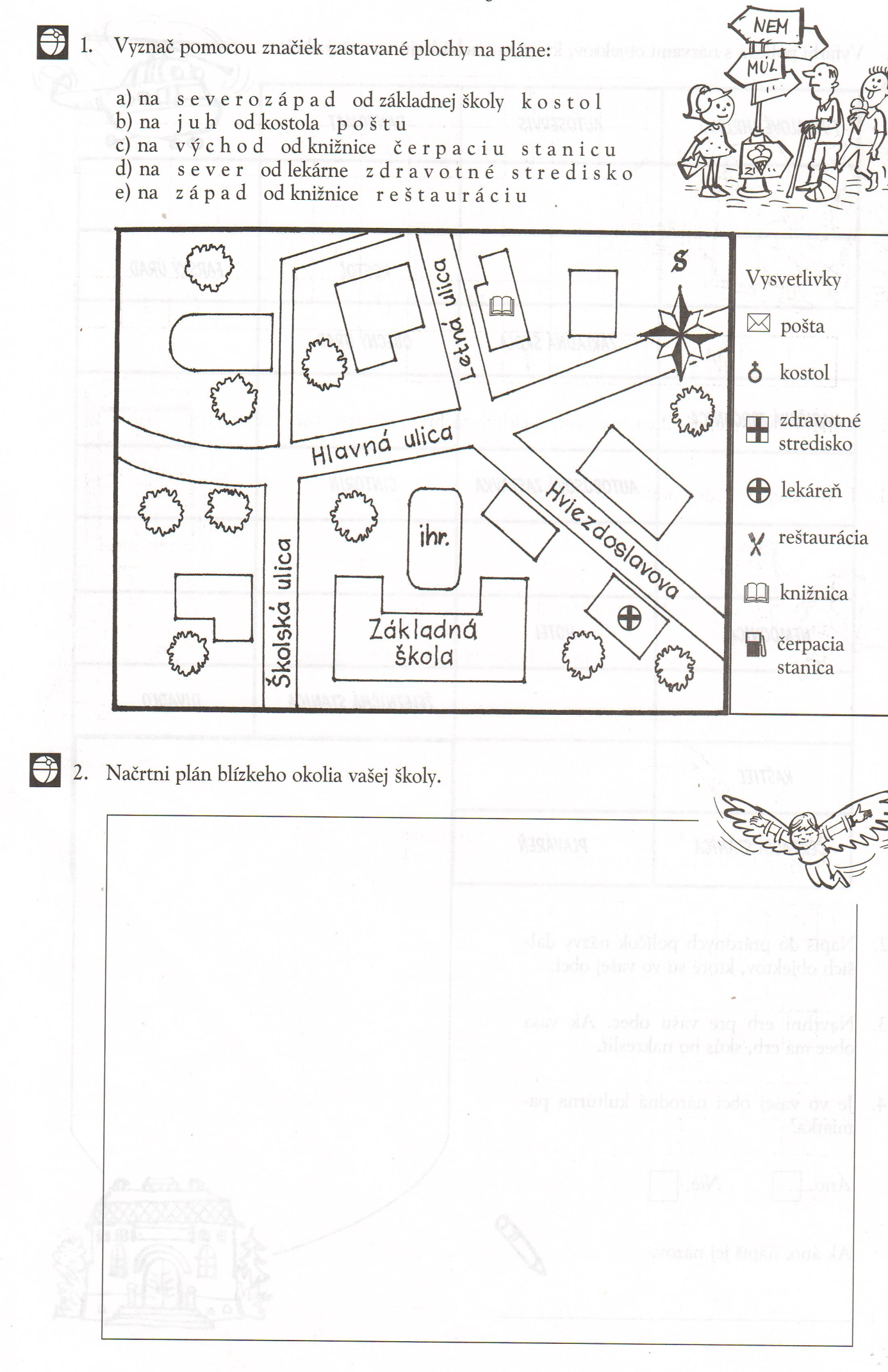 2. Načrtni plán blízkeho okolia vašej školy.